№ ФотоНаименование ТелефонСайтАдресБазы отдыхаБазы отдыхаБазы отдыхаБазы отдыхаБазы отдыхаБазы отдыха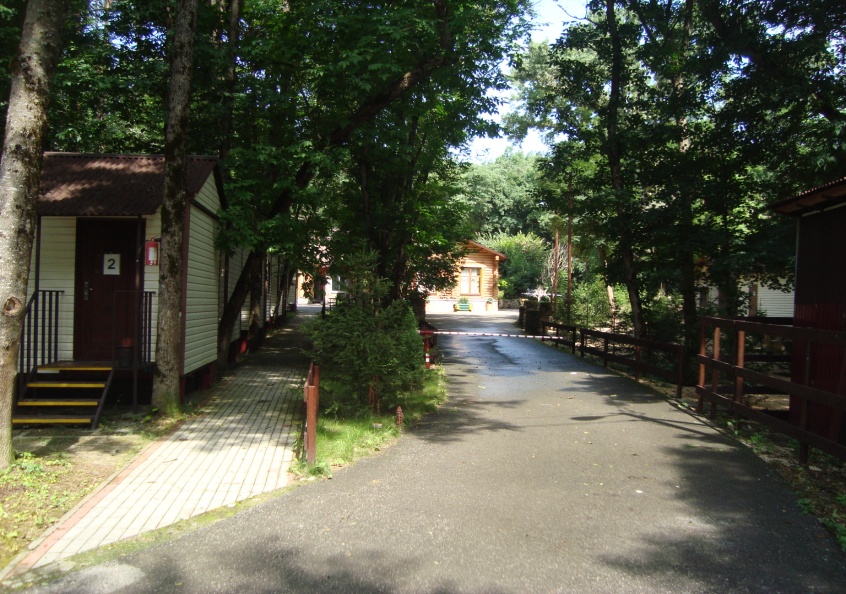 ООО «Сосновая роща»тел. базы - 8(86150)5-34-69Абинский район, 10 км Шапсугской автодороги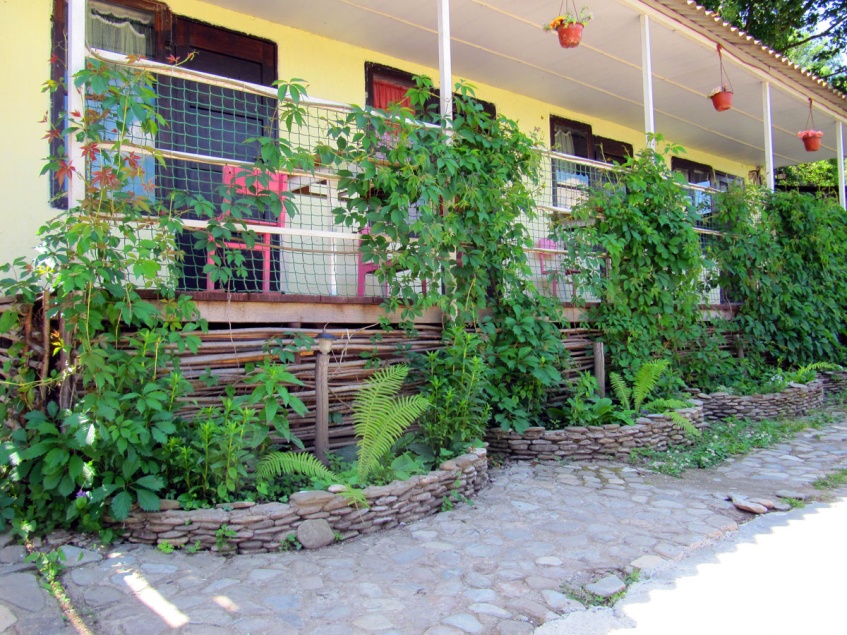 База отдыха «Горный приют»тел: 8(918)4106130; 8(86150)51-555http://shapsu.ru/Краснодарский край,ст. Шапсугская, ул. Красноармейская д.1 «а»,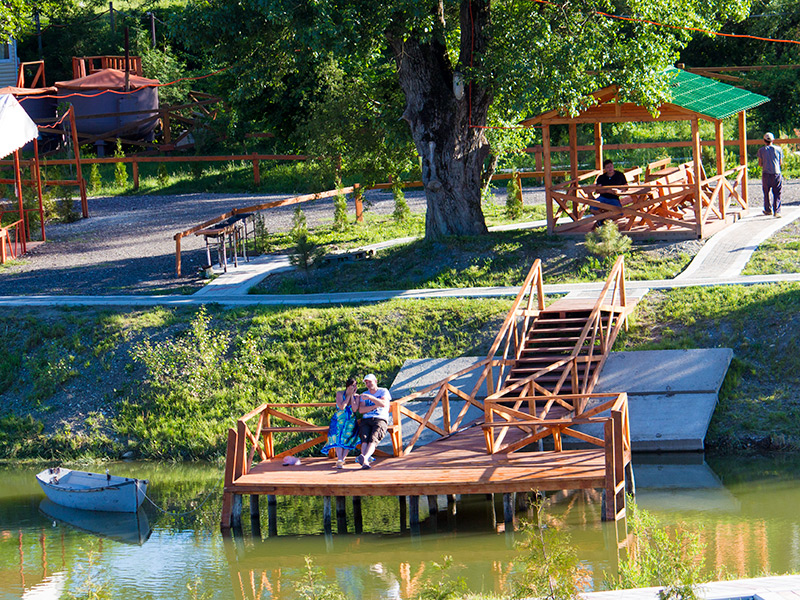 Спортивно-туристический комплекс «Светлячок»89184800114, 89284030948,89284769799http://shapsuga.org/Абинский район, ст.Шапсугская (слева от поворота на базу «Горный приют»)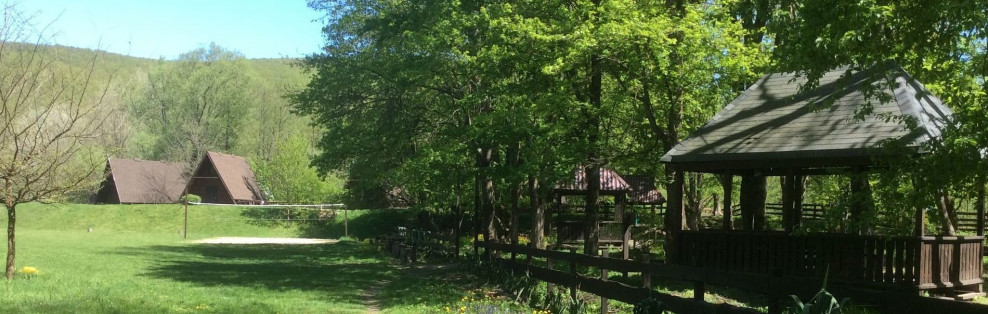 База отдыха «Кленовик»8 (938) 404-74-318 (86150) 6-13-11http://shapsuga-klen.ruАбинский район, ст.Шапсугская,ул. Красноармейская, 24 Б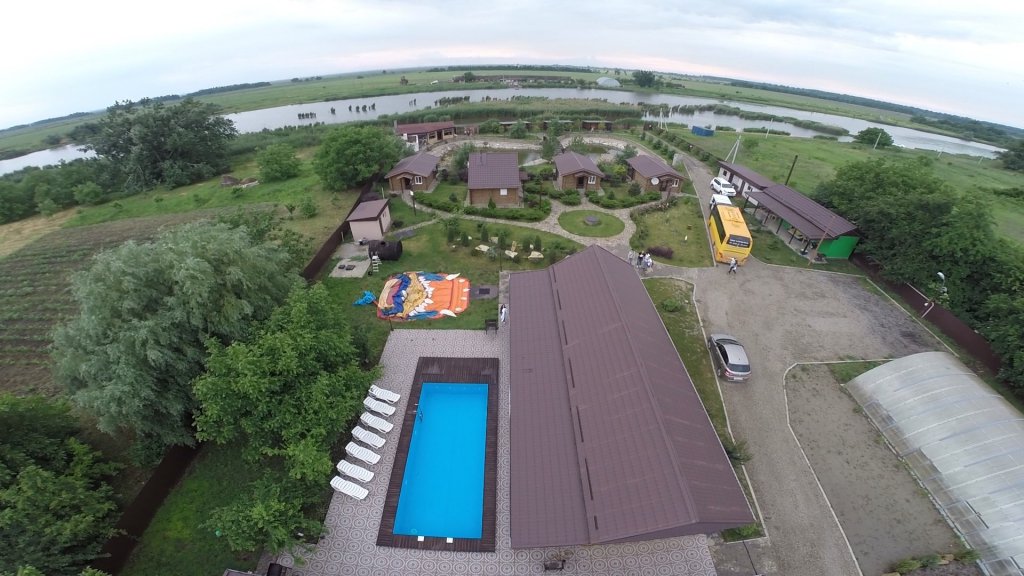 Агротуристи-ческий комплекс «Хутор Покровский»8(918)6331833http://hutor-ok.com/Абинский район, хутор Покровский, ул. Титова,  28 (Федоровское СП)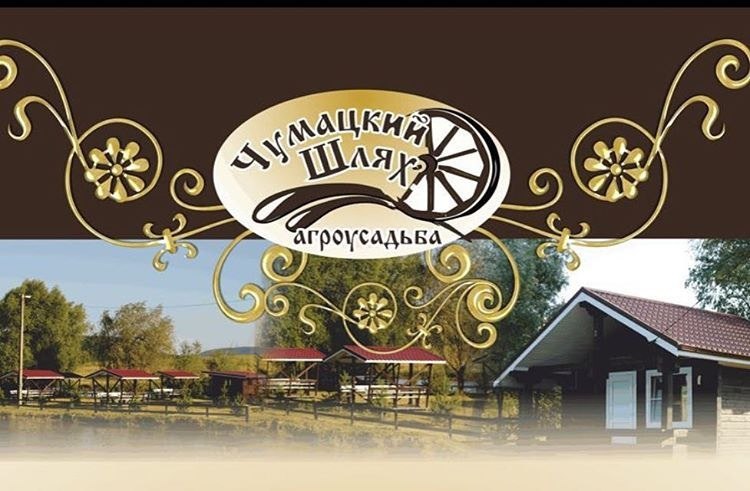 Агроусадьба «Чумацкий шлях»8(918) 668-62-00нетАбинский район,пос. Ахтырский, ул. Коммунаров, 4 км. от трассы  Краснодар-Новороссийск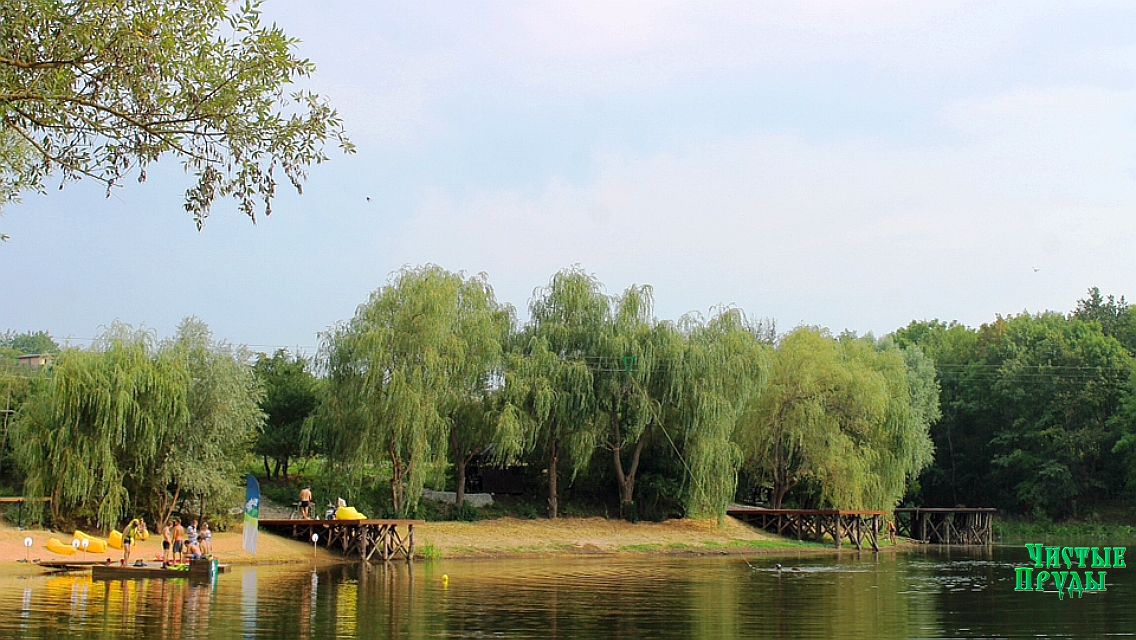 База «Чистые пруды»8(988)342-15008(928)400-3605http://abinskprud.ru/Абинский район, г. Абинск, 500м. от объездной трассы, р-н пересечения с ул.Дачной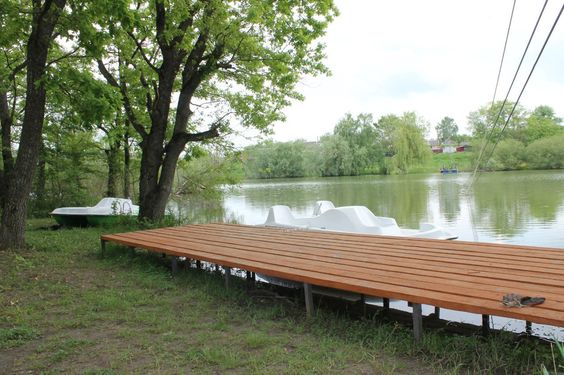 База отдыха «Островок»8-918-121-81-92http://abinsk123.ru/Абинский район, село Светлогорское